PENGARUH KOMPETENSI TERHADAP KINERJA STAFFPADA LOKA REHABILITASI BNN DELI SERDANGSKRIPSIDisusun Untuk Memenuhi Persyaratan Dalam Memperoleh Gelar Sarjana Ekonomi Jurusan Manajemen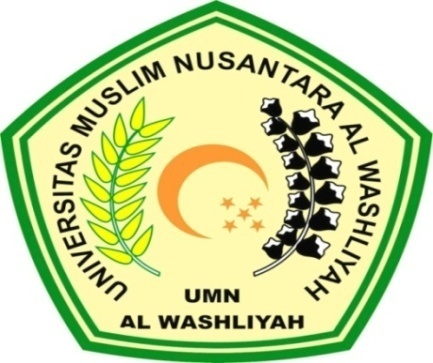 OLEH :EMI NATALIANPM :163114092FAKULTAS EKONOMIPROGRAM STUDI MANAJEMENUNIVERSITAS MUSLIM NUSANTARA AL-WASHLIYAH (UMN) MEDAN2020